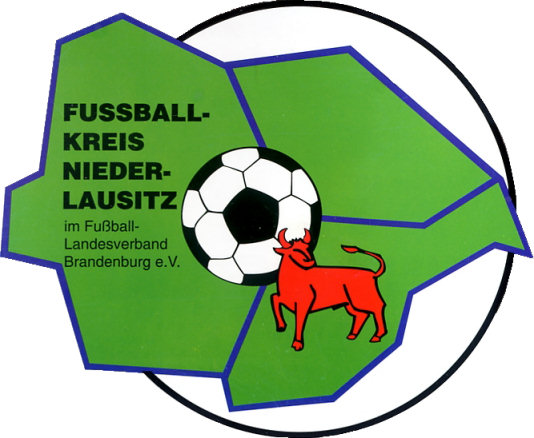 GliederungI.			Mitteilungen VorstandTerminvorschau			Auswertung von Tagungen, Beratungen			Änderungen zum Ansetzungsheft			EhrungenII.			Mitteilungen Spielausschuss			Auswertung Sitzungen SpielausschussIII.			Mitteilungen Jugendausschuss			Auswertung Jugendausschuss, StaffelberatungenIV.			Mitteilungen FrauenausschussV.			Mitteilungen SchiedsrichterausschussVI.			Auswertungen, Infos SportgerichtVII.			Auswertungen, Infos JugendsportgerichtVIII.			Mitteilungen KreiskassenwartIX.			Mitteilungen anderer Ausschüsse			Altliga / FBS			Trainer			Auszeichnungen & EhrungenEhrenamtVorletzte Seite		Abschluss, RechtsmittelbelehrungI. Mitteilungen des Vorstandes					3V.: SK D. CholleeSehr geehrte Sportfreundinnen, sehr geehrte Sportfreunde,Bock auf Fußball und das bis in die unterste Ebene im FK Niederlausitz! So oder so ähnlich kann man die Zuschauerresonanz auf die ersten Pflicht- und Freundschaftsspiele im FK Niederlausitz beschreiben.Und das ist auch gut so!Es ist sehr schön anzuschauen, dass alle wieder Fußball spielen wollen und ein jeder alles dafür macht, damit jedes einzelne Spiel auch zum einem unvergesslichen Event wird.Vielen Dank dafür!Dennoch dürfen wir uns nicht zurücklehnen. So konnten alle spielleitenden Stellen so zeitig wie noch nie die Rahmenterminpläne und auch die einzelnen Spielpläne den Vereinen zur Verfügung stellen.Hier gilt mein Dank allen Mitgliedern der spielleitenden Stellen, aber auch allen Vereinen, die es erst durch ihren Einsatz ermöglicht haben, dass die Saisonvorbereitung so erfolgreich abgeschlossen wurde.Ich hoffe und wünsche mir, dass wir endlich wieder eine vollständige Saison spielen können.In diesem Sinne bleibt schön gesundDavid CholleeVorsitzender2. Termin Abteilungsleitervollversammlung 2021 !!!!!!!Durch den Vorstand des Fußballkreises Niederlausitz wurde für 	Freitag, den 23. Juli 2021 ab 18.00 Uhreine Abteilungsleitervollversammlung einberufen.Tagungsort ist die „Vereinsscheune“ des SV Schwarz-Weiß Haasow Pflichtveranstaltung für alle Vereine des FK Niederlausitz mit jeweils ein Vereinsvertreter, möglichst der Abteilungsleiter bzw. Vorsitzende!3. Geburtstage  August – Herzlichen Glückwunsch!  II. Mitteilung SpielausschussV.: SK Krüger1. SpielplanDie Spielpläne wurden am 01.07.2021 an alle Vereine versendet. Wir bitten um Prüfung und möchten an der Stelle noch einmal den Hinweis geben, dass auch Spiele am Freitag stattfinden können.2. Pokal 2020/2021Das Finale findet am 31.07.2021, in Klinge statt. Die Frauen beginnen um 14:00 Uhr und die Herren um 18:00 Uhr. Es wäre schön, wenn an dem Tag keine weiteren Spiele stattfinden oder vormittags gespielt wirdFür den Fußballkreis Niederlausitz sind für die Pokalspiele folgenden Festlegungen getroffen:Spielberechtigt sind nur Spieler mit einem Spielrecht bis zum 30.06.202. Hat ein Spieler nach dem 30.06. ein Vereinswechsel vollzogen, so kann ihm in Abstimmung mit dem neuen Verein ein einmaliges Spielrecht erteilt werden.Die Festspielregelung ist zu beachten.III. Mitteilung Jugendausschuss	                                                                  V.: SK NoackFür die neue Saison 2021/22 wurde der Rahmenterminplan in der letzten Woche veröffentlicht. Die vorläufigen Spielpläne folgen in der 29. Kalenderwoche. Geplant ist weiter am 13.08.2021 die Nachwuchsleitersitzung durchzuführen – nähere Informationen folgen dazu noch. Wir werden dort auch eine Spielbörse durchführen. Eine Bitte dazu – solltet Ihr bereits Fehler in den Plänen finden bzw. Änderungswünsche haben, dann sendet sie bitte vorab an die entsprechenden Staffelleiter oder an den Jugendausschussvorsitzenden. So wird die Spielbörse nicht unnötig in die Länge gezogen. Denkt bitte in der neuen Saison daran die Passfotos bei den Spielern im DFBnet zu pflegen.IV. Mitteilung Frauenausschuss                                                                                    V.: SKn Pöschick1. Auslosung Frauen-  „INTERSPORT“-Kreispokal 2020/2021im Rahmen der Vorstandssitzung des FK Niederlausitz am 12.07.2021Vorrunde am 15.08.202110.30 Uhr SV Drachhausen - FC Energie Cottbus13.00 Uhr SpG Burg/ Vetschau - SpG Spremberger SV / SchleifeDie Spiele der Vorrunde sind im DFBnet bereits veröffentlicht.Viertelfinale am 02./03.10.2021SpG Willmersdorf/ Peitz - Sieger Vorrunde Spiel 1SV Leuthen/ Klein Ossnig - Forster SV Schwarz- Weiß KeuneSieger Vorrunde Spiel 2 - SpG SprembergSV Wacker 09 Cottbus- Ströbitz - FSV Viktoria Cottbus2. Kreispokal- Finale Saison 2020/2021Das Kreispokal- Finale der Frauen der Saison 2020/2021 findet vor dem Herren- Pokalfinale am 31.07.2021 um 14 Uhr in Klinge statt.V.: Mitteilung Schiedsrichterausschuss   				 V.: SK Richter1. Fort- und Weiterbildungsveranstaltungen der SR- und der BO-Gruppe im FK NLIn Vorbereitung auf das neue Spieljahr 2021 - 2022 werden 2 Fort- und Weiterbildungsveranstaltungen für die SR- und BO durchgeführt.Die 1. Veranstaltung findet am 26. Juli 2021, Teilnehmer nach den Buchstaben der Familiennamen A - L, statt.Die 2. Veranstaltung findet am 09. August 2021, Teilnehmer nach den Buchstaben der Familiennamen M - Z, statt.Eine namentliche Anmeldung der Teilnehmerinnen und der Teilnehmer ist erforderlich.Maximal 75 Teilnehmer können aufgrund der Platzkapazitäten im Saal der Gaststätte nur teilnehmen.Ort: 03116 Drebkau - OT Klein Oßnig, Gaststätte "Schön Oßnig"Zeit: 18.30 - 20.00 Uhr2. Anforderungen von SR für geplante Freundschafts- und VorbereitungsspieleDie Anforderung von SR für die o. g. Spiele kann nur schriftlich über das Postfach im DFB-Net an den SR-Ansetzer des FK NL, dem Sportfreund Ronny Wiemann, erfolgen.Eine telefonische Kontaktaufnahme zum SR-Ansetzer im "Vorfeld" ist nicht möglich.IX. Mitteilung Ausschuss Ehrungen/Auszeichnungen                     V.: SK Wraßmann1. GeburtstagskalenderDem FK Niederlausitz wird zur Kenntnis gegeben, dass folgender Sportkamerad seinen Jubiläumsgeburtstag begeht:  Am 08.08.2021 der Sportkamerad Andre Buchwald ( Beis. JSPG )seinen 50. Geburtstag.2. HinweisBitte bei Anträgen von Ehrungen für die Ehrennadel des FKNL die entsprechenden Sitzungstermine beachten.( 19. August 2021 )Bei FLB-Ehrungen längeren Zeitraum einplanen ( nach unseren Sitzungsterminen ca. 4-6  Wochen.)Auf Grund der Corona-Pandemie stehen noch bei den Vereinen Sachsendorf, Frauendorf, Kolkwitz und Kunersdorf   Ehrungen  von Sportkameraden aus.Bitte an den Ausschuß E/A ( Wraßmann ) baldmöglichst  mitteilen, wann die Absicht besteht, diese nachzuholen.                                                 Mitteilungen von:		 IV. AltligaausschussV.: SK Donath VI.: Sportgericht                                                                                                                                                                         V.: SK R. MüllerVII.: JugendsportgerichtV.: SK HartmannVIII. Kreiskassenwart	IX. TrainerausschussV.: SK GoertzV.: SK HüttenIX. DFB - EhrenamtV.: SK OspalekIm Amtlichen Mitteilungsblatt 07/2021 sind keine Mitteilungen enthalten! Für die fachlichen und inhaltlichen Mitteilungen sind die jeweiligen Ausschussvorsitzenden verantwortlich! Angaben ohne Gewähr!Redaktionsschluss  19. Juli 2021
06. AugustMarko KrügerVorsitzender Spielausschuss07. AugustJoachim RohdeEhrenmitglied FK Niederlausitz08. AugustAndre BuchwaldBeisitzer Jugendsportgericht09. AugustJennifer ZeukeBeisitzer Jugendsportgericht19. AugustBernd Wuschech1. stv. Vorsitzender FK Niederlausitz21. AugustCarsten RichterVorsitzender SR-Ausschuss